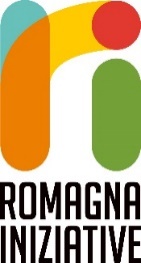 		Spett.le Consorzio Romagna IniziativeVia Lombardia 190, 47521 Cesena (FC)		info@romagnainiziative.itRICHIESTA DI CONTRIBUTOCompilare il modulo e inviarlo all’indirizzo info@romagnainiziative.it entro una di queste tre date:                                  31 maggio, 30 settembre, 31 gennaio. Notificare gentilmente l’avvenuto invio al numero 3512802008.                       Le richieste verranno vagliate entro 40 giorni successivi a ciascuna delle tre date. Consigliamo pertanto di inviare la richiesta con un sufficiente margine di anticipo. www. romagnainiziative.itwww. romagnainiziative.itwww. romagnainiziative.itPer accettazioneSoggetto Richiedente ____________________          				Data __________________                                                                                                    www. romagnainiziative.it                               1. Denominazione (per esteso) ed eventuale sigla dell’Associazione2. Titolo del progetto3. Sede legale IndirizzoCap, città, provinciaTelefonomail4. Codice FiscalePartita iva 5. Forma giuridica □ Ente privato □ Ente Pubblico □ Ente Religioso civilmente riconosciuto □ Altro (specificare) 6. Legale Rappresentante CognomeNomeRuoloTelefonomail7. Persona a cui fare riferimento per futuri contratti CognomeNomeCaricaTelefonomail8. Indicare i principali settori dì attività e le attività prevalenti □ Sport (attività sportiva giovanile, eventi,..)□ Cultura (musica, arte, cinema, teatro, spettacoli..)9. Banca di appoggio e IBAN10. Obiettivi 11. Sintesi del progetto (descrivere l'iniziativa e modalità di realizzazione) 12. Motivazioni/analisi dei bisogni (contesto/miglioramenti da apportare/carenze da affrontare) 13. Risultati attesi14. Tipologia e numero dei beneficiari diretti (soggetti a cui sono destinatele attività)15. Luogo e durata prevista della attività/progetto/iniziativa 15. Luogo e durata prevista della attività/progetto/iniziativa 15. Luogo e durata prevista della attività/progetto/iniziativa 15. Luogo e durata prevista della attività/progetto/iniziativa LuogoLuogoLuogoLuogoData inizioData fineNota: il progetto dovrà essere avviato entro 6 mesi dalla data della delibera, diversamente occorrerà richiedere una nuova delibera/presentare una nuova richiesta di contributo 16. Eventuali altre associazioni/istituzioni/enti coinvolti nel progetto 17. Contributo richiesto al Consorzio Romagna Iniziative 18. Forme di comunicazione previste (conferenza stampa, comunicati stampa, inserzioni sui mass media, locandine, web/social, ecc.)19. Piano finanziario preventivo del progetto suddiviso per voci di spesa (acquisto beni strumentali, spese promozione e comunicazione, materiali di consumo, trasporti/viaggi,…) 20. Fondi propri e/o altre fonti di finanziamento del progetto21. Da allegare alla domanda di contributo ▪ Documentazione ritenuta utile ad illustrare ulteriormente il progetto per il quale si richiede il contributo ▪ Video rappresentativo del progetto e del relativo budget ( max 3 min.)▪ Atto Costitutivo e Statuto vigente▪ Copia dell’ultimo bilancio consuntivo approvato dall’ente richiedenteElenco della documentazione allegata▪ Aallegato1▪ Allegato 2▪ Allegato 3▪ Allegato 4▪ Allegato 522. Contributi precedentemente ricevuti da Romagna Iniziative (tipo di iniziativa, anno, importo)Nota: si richiede cortesemente di segnalare qualsiasi variazione sull'attività/progetto/iniziativa al fine di valutare ed eventualmente autorizzare le modifiche proposte e il mantenimento o l'eventuale rimodulazione del contributo.Il contributo potrà essere richiesto per non più di cinque anni consecutivi.L’evento/attività dovrà realizzarsi entro 12 mesi dall’avvenuta delibera, entro lo stesso termine dovrà essere emessa regolare fattura, in caso contrario la delibera di contributo si riterrà decaduta. Trattamento dei datiAutorizzo Romagna Iniziative a trattare i dati personali acquisiti secondo i principi e i precetti del Regolamento UE 679/2016 e del decreto legislativo n. 196/2003. I dati comunicati saranno trattati per fini amministrativi e contabili e non saranno ceduti a terzi se non per obblighi di legge. L’informativa completa del Consorzio Romagna Iniziative è presente sul sito web www.romagnainiziative.it. Per esercitare i diritti di cui al Regolamento UE 679/16 (GDPR) e/o per eventuali chiarimenti in materia di tutela dei dati personali, il Titolare del trattamento è raggiungibile all'indirizzo e-mail  info@romagnainiziative.it.